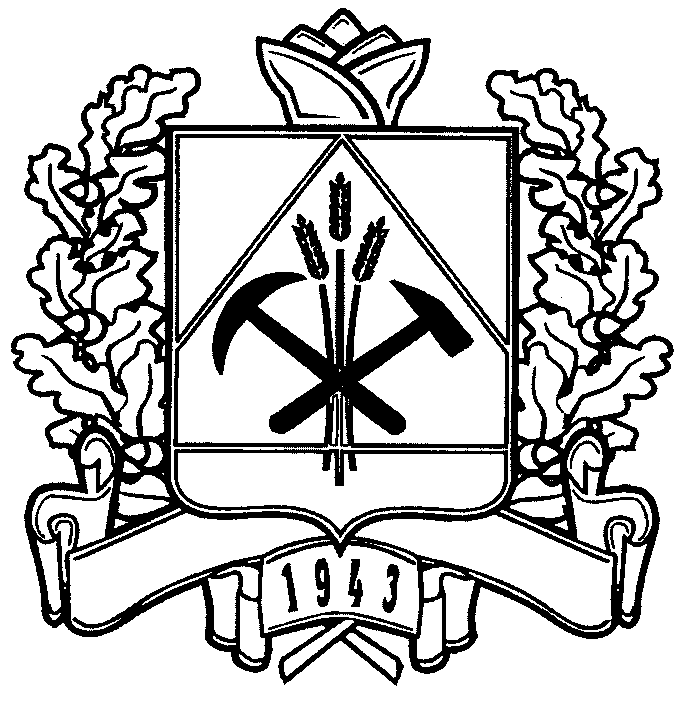 ДЕПАРТАМЕНТ СОЦИАЛЬНОЙ ЗАЩИТЫ НАСЕЛЕНИЯКЕМЕРОВСКОЙ ОБЛАСТИПРИКАЗОт «___» ________________ № _____О внесении изменений в приказ департамента социальной защиты населения Кемеровской области от 23.07.2012 № 67 «Об утверждении административного регламента предоставления государственной услуги «Бесплатное обеспечение протезами и протезно-ортопедическими изделиями»1. Внести в административный регламент предоставления государственной услуги «Бесплатное обеспечение протезами и протезно-ортопедическими изделиями», утвержденный приказом департамента социальной защиты населения Кемеровской области от 23.07.2012 № 67 «Бесплатное обеспечение протезами и протезно-ортопедическими изделиями» (в редакции приказов департамента социальной защиты населения Кемеровской области от 01.02.2013 № 13, от 18.06.2013 № 70) (далее - административный регламент), следующие изменения:1.1. В пункте 1.2:1.1.1. Абзац четвертый изложить в следующей редакции:«ветераны труда (лица, имеющие удостоверение «Ветеран труда»; лица, награжденные орденами или медалями, либо удостоенные почетных званий СССР или Российской Федерации, либо награжденные ведомственными знаками отличия в труде и имеющие трудовой стаж, необходимый для назначения пенсии по старости или за выслугу лет; лица, начавшие трудовую деятельность в несовершеннолетнем возрасте в период Великой Отечественной войны и имеющие трудовой стаж не менее 40 лет для мужчин и 35 лет для женщин, лица, имеющие звание «Ветеран труда» в соответствии с иными законами Кемеровской области), место жительства которых находится на территории Кемеровской области;». 1.1.2. Дополнить абзацем следующего содержания:«От имени заявителей вправе выступать уполномоченные заявителями лица на основании доверенности, оформленной в соответствии с законодательством Российской Федерации (далее - представители заявителей).».1.2. В пункте 1.3:1.2.1. Абзац второй изложить в следующей редакции»«непосредственно в помещениях уполномоченных органов, многофункциональных центрах предоставления государственных и муниципальных услуг (далее - МФЦ) на информационных стендах, в том числе электронных, в раздаточных информационных материалах (брошюры, буклеты, листовки, памятки), при личном консультировании уполномоченным специалистом;».1.2.2. Абзац четвертый изложить в следующей редакции:«с использованием информационно-телекоммуникационной сети «Интернет», электронной связи: размещение на Интернет-ресурсах уполномоченных органов, участвующих в предоставлении государственной услуги, государственной информационной системе Кемеровской области «Региональный портал государственных и муниципальных услуг» (далее - Портал), передача информации конкретному адресату по электронной почте;».1.2.3. Подпункт 1.3.1 после слов «электронной почты» дополнить словами «департамента социальной защиты населения Кемеровской области,».1.2.4. В подпункте 1.3.2:1.2.4.1. Абзац первый после слов «уполномоченных органов,» дополнить словами «МФЦ,».1.2.4.2. Абзац десятый после слов «заявителей» дополнить словами «(представителей заявителей)».1.2.5. Подпункты 1.3.3 – 1.3.5 изложить в следующей редакции:«1.3.3. Использование средств телефонной связи, в том числе личное консультирование уполномоченным специалистом.При ответах на телефонные звонки и устные обращения заявителей (представителей заявителей) специалисты подробно и в вежливой (корректной) форме информируют обратившихся по вопросам предоставления государственной услуги. Ответ на телефонный звонок должен начинаться с информации о наименовании уполномоченного органа, в который позвонил заявитель (представитель заявителя), фамилии, имени, отчестве и должности специалиста, принявшего телефонный звонок. Время разговора не должно превышать 10 минут.В случае если уполномоченный специалист, принявший звонок, не компетентен в поставленном вопросе, телефонный звонок переадресовывается другому специалисту (производится не более одной переадресации звонка), или же заявителю (представителю заявителя) сообщается телефонный номер, по которому можно получить необходимую информацию. При невозможности специалиста ответить на вопрос немедленно, заявителю (представителю заявителя) по телефону в течение двух дней сообщают результат рассмотрения вопроса.1.3.4. Информирование о ходе предоставления государственной услуги осуществляется уполномоченными специалистами при личном контакте с заявителями (представителями заявителей), а также с использованием почтовой, телефонной связи, электронной почты и Портала.Заявители (представители заявителей), представившие в уполномоченные органы документы для предоставления государственной услуги, в обязательном порядке информируются уполномоченными специалистами:о порядке и сроках предоставления государственной услуги;об условиях отказа в предоставлении государственной услуги.1.3.5. В любое время с момента приема документов для предоставления государственной услуги заявитель (представитель заявителя) имеет право на получение любых интересующих его сведений об услуге при помощи телефона, информационно-телекоммуникационной сети «Интернет», электронной почты, Портала или посредством личного посещения уполномоченного органа, предоставляющего государственную услугу.».1.2.6. Подпункты 1.3.6, 1.3.6.1 – 1.3.6.4 исключить.1.2.7. Подпункт 1.3.7 изложить в следующей редакции:«1.3.7. Режим приема заявителей (представителей заявителей) специалистами уполномоченных органов:рабочие дни: понедельник, вторник, среда, четверг;неприемный день - пятница;выходные дни: суббота, воскресенье;часы работы: 8.30 - 17.00. Обеденный перерыв: 12.00 - 13.00.При необходимости в соответствии с приказом руководителя уполномоченного органа пятница назначается приемным днем, а также могут быть назначены дополнительные часы для приема заявителей (представителей заявителей).».1.3. В пункте 2.2:1.3.1. Абзацы первый и второй изложить в следующей редакции:«2.2. Государственная услуга предоставляется уполномоченными органами, указанными в приложении № 1 к настоящему административному регламенту. МФЦ участвуют в предоставлении государственной услуги в форме приема документов, необходимых для предоставления государственной услуги (при наличии соглашения о взаимодействии, заключенного между уполномоченным органом и МФЦ). Заявитель (представитель заявителя) вправе получить государственную услугу с использованием Портала, путем заполнения специальной интерактивной формы, которая соответствует требованиям Федерального закона от 27.07.2010 № 210-ФЗ «Об организации предоставления государственных и муниципальных услуг» и нормативным требованиям администратора Портала, а также обеспечивает идентификацию заявителя (представителя заявителя).».1.3.3. Абзац третий после слова «документов» дополнить словами «в электронном виде».1.3.4. Дополнить абзацем следующего содержания:«Уполномоченные органы не вправе требовать от заявителя (представителя заявителя) осуществления действий, в том числе согласований, необходимых для получения государственной услуги и связанных с обращением в государственные органы, организации, за исключением получения услуг, включенных в перечень услуг, которые являются необходимыми и обязательными для предоставления государственных услуг, утвержденный нормативным правовым актом Кемеровской области.».1.3.5. Подпункт 2.2.1 исключить.1.4. Абзац второй пункта 2.5 изложить в следующей редакции:«Конституцией Российской Федерации («Российская газета», 25.12.93, № 237);»1.5. Пункт 2.6 изложить в следующей редакции:«2.6. Для получения государственной услуги заявитель (представитель заявителя) представляет в уполномоченный орган, МФЦ заявление (приложение № 3 к настоящему административному регламенту) и документы с предъявлением их копий:документ, удостоверяющий личность, место жительства;документ, подтверждающий право пользования мерами социальной поддержки;пенсионное удостоверение или справку, выданную территориальным органом Пенсионного фонда Российской Федерации, о назначении гражданину страховой пенсии и (или) пенсии по государственному пенсионному обеспечению с указанием фамилии, имени, отчества гражданина, нормативного правового акта, согласно которому назначена страховая пенсия и (или) пенсия по государственному пенсионному обеспечению, ее вида, срока назначения (для граждан, указанных в абзацах третьем и четвертом статьи 1 Закона Кемеровской области от 20.12.2004
№ 105-ОЗ «О мерах социальной поддержки отдельной категории ветеранов Великой Отечественной войны и ветеранов труда»);справка о нуждаемости в протезировании, выданная лечебно-профилактическим учреждением.2.6.1. Копии документов, необходимых для предоставления государственной услуги, представляются в уполномоченный орган, МФЦ вместе с подлинниками. Специалисты уполномоченного органа, сотрудники МФЦ заверяют представленные копии документов после сверки их с подлинниками. При заверении соответствия копии документа подлиннику на копии документа проставляется надпись «Верно», заверяется подписью специалиста уполномоченного органа, сотрудника МФЦ с указанием фамилии, инициалов и даты заверения. После сверки документов подлинники возвращаются заявителю (представителю заявителя).2.6.2. Документы, указанные в пункте 2.6 настоящего административного регламента, могут быть представлены заявителем (представителем заявителя) в уполномоченный орган следующими способами:путем личного обращения;посредством управления федеральной почтовой связи Кемеровской области - филиалом ФГУП «Почта России» и его территориальными отделениями (далее - организации федеральной почтовой связи);в форме электронных документов с использованием электронных носителей и (или) информационно-телекоммуникационной сети «Интернет» (в том числе посредством Портала), при наличии соответствующих технических возможностей уполномоченных органов. Направление документов, необходимых для предоставления государственной услуги посредством Портала, допускается с момента создания соответствующей информационно-коммуникационной структуры.Электронные документы подписываются в соответствии с требованиями Федерального закона от 06.04.2011 № 63-ФЗ «Об электронной подписи» и статьями 21.1 и 21.2 Федерального закона от 27.07.2010                 № 210-ФЗ «Об организации предоставления государственных и муниципальных услуг», за исключением документов, поданных посредством Портала.Документы, указанные в пункте 2.6 настоящего административного регламента, могут быть представлены заявителем (представителем заявителя) в МФЦ следующими способами:путем личного обращения;посредством организации федеральной почтовой связи.2.6.3. Документы, указанные в пункте 2.6 настоящего административного регламента заявитель (представитель заявителя) представляет самостоятельно.2.6.4. Уполномоченный орган или МФЦ не вправе требовать от заявителя (представителя заявителя):представления документов и информации или осуществления действий, предоставление или осуществление которых не предусмотрено нормативными правовыми актами;представления документов и информации, которые находятся в распоряжении органов, предоставляющих государственные услуги, иных государственных органов, органов местного самоуправления, организаций, в соответствии с нормативными правовыми актами Российской Федерации, нормативными правовыми актами Кемеровской области, муниципальными правовыми актами.».1.6. Пункты 2.7 - 2.15 изложить в следующей редакции:«2.7. Основания для отказа в приеме документов, необходимых для предоставления государственной услуги отсутствуют.2.8. Исчерпывающий перечень оснований для приостановления и (или) отказа в предоставлении государственной услуги.2.8.1. Основания для приостановления предоставления государственной услуги отсутствуют.2.8.2. Основаниями для отказа в предоставлении государственной услуги являются:отсутствие у заявителя права на получение государственной услуги;подача заявления и документов, необходимых для предоставления государственной услуги, ненадлежащим  лицом;непредставление заявителем (представителем заявителя)  документов (или представление не в полном объеме), указанных в пункте 
2.6 настоящего административного регламента;представление заявителем (представителем заявителя) заведомо недостоверных сведений и документов, по форме или содержанию не соответствующих требованиям действующего законодательства.2.9. Необходимых и обязательных услуг для предоставления государственной услуги, в том числе сведений о документе (документах), выдаваемом (выдаваемых) организациями, участвующими в предоставлении государственной услуги, не требуется.2.10. Государственная услуга предоставляется бесплатно.2.11. Максимальный срок ожидания в очереди при подаче заявителем (представителем заявителя) документов, необходимых для предоставления государственной услуги и при получении результатов предоставления государственной услуги, не должен превышать 15 минут.2.12. Регистрация заявления и документов, необходимых для предоставления государственной услуги, поступивших в ходе личного посещения заявителем (представителем заявителя), поступивших посредством организации федеральной почтовой связи, в уполномоченный орган, МФЦ, осуществляется в день их поступления.Документы, направленные в уполномоченный орган в форме электронных документов, регистрируются в день их поступления.2.13. Помещение, в котором предоставляется государственная услуга, обеспечивается необходимыми для предоставления государственной услуги оборудованием, канцелярскими принадлежностями, офисной мебелью, а также печатными материалами, содержащими следующие документы:Федеральный закон от 27.07.2010 № 210-ФЗ «Об организации предоставления государственных и муниципальных услуг»;Федеральный закон от 02.05.2006 № 59-ФЗ «О порядке рассмотрения обращений граждан Российской Федерации»;настоящий административный регламент.Центральный вход в здание, в котором предоставляется государственная услуга, оборудуется вывеской, содержащей информацию о наименовании и режиме работы учреждения.Вход в здание оборудуется в соответствии с требованиями, обеспечивающими беспрепятственный доступ инвалидов (пандусы, поручни, другие специальные приспособления).Помещения для предоставления государственной услуги размещаются на нижних этажах зданий, оборудованных отдельным входом, либо в отдельно стоящих зданиях для свободного доступа заявителей. Передвижение по помещению, в котором проводится прием документов, не должны создавать затруднений для лиц с ограниченными возможностями.При расположении помещения на верхних этажах специалисты уполномоченного органа и департамента обязаны осуществлять прием заявителей (представителей заявителей) на первом этаже, если по состоянию здоровья заявитель не может подняться по лестнице.На территории, прилегающей к зданию департамента, уполномоченного органа, организации социального обслуживания организуются места для парковки автотранспортных средств, в том числе места для парковки автотранспортных средств инвалидов, доступ заявителей к парковочным местам является бесплатным.Помещения, предназначенные для предоставления государственной услуги, должны соответствовать санитарно-эпидемиологическим правилам и нормативам.В помещениях уполномоченного органа, департамента и организации социального обслуживания на видном месте помещаются схемы размещения средств пожаротушения и путей эвакуации в экстренных случаях.2.14. Основными показателями доступности и качества предоставления государственной услуги являются:расположенность в зоне доступности к основным транспортным магистралям, хорошие подъездные дороги;степень информированности заявителя (представителя заявителя) о порядке предоставления государственной услуги (доступность информации о государственной услуге, возможность выбора способа получения информации);возможность выбора заявителем (представителем заявителя) форм обращения за получением государственной услуги;доступность обращения за предоставлением государственной услуги, в том числе для лиц с ограниченными возможностями здоровья;своевременность предоставления государственной услуги в соответствии со стандартом ее предоставления;соблюдение сроков предоставления государственной услуги и сроков выполнения административных процедур при предоставлении государственной услуги;возможность получения информации о ходе предоставления государственной услуги;отсутствие обоснованных жалоб со стороны заявителя (представителя заявителя) по результатам предоставления государственной услуги;открытый доступ для заявителей (представителей заявителя) к информации о порядке и сроках предоставления государственной услуги, порядке обжалования действий (бездействия) должностных лиц уполномоченного органа;соблюдение стандарта предоставления государственной услуги;наличие необходимого и достаточного количества специалистов уполномоченных органов, а также помещений, в которых осуществляются прием заявления и документов от заявителей (представителей заявителей).».1.7. Раздел 3 изложить в следующей редакции:«3. Состав, последовательность и сроки выполненияадминистративных процедур, требования к порядкуих выполнения, в том числе особенности выполненияадминистративных процедур в электронной формеПредоставление государственной услуги включает в себя следующие административные процедуры:прием и рассмотрение заявления, документов для установления оснований предоставления государственной услуги;принятие решения о бесплатном обеспечении протезами и протезно-ортопедическими изделиями либо об отказе в бесплатном обеспечении протезами и протезно-ортопедическими изделиями, уведомление заявителя;Последовательность административных действий приведена в                   блок-схеме предоставления государственной услуги (приложение № 2 к настоящему административному регламенту).3.1. Прием и рассмотрение заявления, документов для установленияоснований предоставления государственной услуги3.1.1. Основанием для начала предоставления государственной услуги является обращение заявителя (представителя заявителя) в уполномоченный орган, МФЦ, по месту жительства с комплектом документов, необходимых для предоставления государственной услуги, в том числе поступление комплекта документов посредством организации федеральной почтовой связи, либо посредством Портала (при наличии соответствующей технической возможности).Документы могут быть по усмотрению заявителя (представителя заявителя) представлены как на бумажном носителе, так и в форме электронных документов посредством Портала.3.1.1.1. Специалист уполномоченного органа, сотрудник МФЦ, при личном обращении заявителя (представителя заявителя) в уполномоченный орган, МФЦ:1) устанавливает личность заявителя (представителя заявителя), в том числе проверяет документ, удостоверяющий его личность, полномочия представителя заявителя;2) проводит первичную проверку представленных документов на предмет соответствия их установленным законодательством требованиям, удостоверяясь, что:копии документов соответствуют оригиналам, выполняет на них надпись об их соответствии подлинным экземплярам, заверяет своей подписью с указанием фамилии и инициалов, должности и датой заверения;тексты документов написаны разборчиво;фамилии, имена, отчества, адреса мест жительства написаны полностью;в документах нет подчисток, приписок, зачеркнутых слов и иных исправлений;документы не исполнены карандашом;документы не имеют серьезных повреждений, наличие которых не позволяет однозначно истолковать их содержание;не истек срок действия представленного документа;3) при отсутствии заявления выдает бланк заявления и разъясняет порядок его заполнения. По желанию заявителя бланк заявления от его имени может быть заполнен специалистом уполномоченного органа, сотрудником МФЦ. В случае заполнения заявления специалистом уполномоченного органа или сотрудником МФЦ в заявлении делается соответствующая отметка;4) при установлении фактов отсутствия необходимых документов,  несоответствия представленных документов требованиям – уведомляет заявителя (представителя заявителя) о наличии препятствий для рассмотрения вопроса о предоставлении государственной услуги, объясняет заявителю (представителю заявителя) содержание выявленных недостатков в представленных документах и предполагаемых последствиях в виде отказа в предоставлении государственной услуги, предлагает принять меры по устранению недостатков. В случае если заявитель (представитель заявителя) настаивает на принятии документов – принимает представленные заявителем (представителем заявителя) документы.После устранения недостатков заявитель (представитель заявителя) имеет право повторно обратиться за предоставлением государственной услуги в порядке, предусмотренном подпунктом 3.1.1.1 настоящего административного регламента;5) выдает расписку-уведомление о приеме документов (приложение           № 3 к настоящему административному регламенту).3.1.1.2. Специалист уполномоченного органа, сотрудник МФЦ при обращении заявителя посредством организации федеральной почтовой связи:1) проверяет правильность адресности корреспонденции (ошибочно (не по адресу) присланные письма возвращаются в организацию федеральной почтовой связи невскрытыми);2) вскрывает конверты, проверяет наличие в них заявления и документов;3) проводит первичную проверку представленных документов на предмет их соответствия установленным законодательством требованиям, удостоверяясь, что:тексты заявления и документов написаны разборчиво;фамилия, имя, отчество, адрес места жительства написаны полностью;в документах нет подчисток, приписок, зачеркнутых слов и иных исправлений;заявление не исполнено карандашом;заявление и документы не имеют серьезных повреждений, наличие которых не позволяет однозначно истолковать их содержание;не истек срок действия представленного документа;комплектность документов соответствует требованиям настоящего административного регламента;В случае если к заявлению не приложены или приложены не все документы, необходимые для предоставления государственной услуги  специалист уполномоченного органа, сотрудник МФЦ,  возвращает заявителю (представителю заявителя) заявление и приложенные к нему документы. Возврат заявления и приложенных к нему документов осуществляется с указанием причины возврата способом, позволяющим подтвердить факт и дату возврата.3.1.1.3. При получении документов посредством Портала специалист уполномоченного органа:1) проверяет документы на содержание в них вредоносного кода (вирусы);2) устанавливает предмет обращения заявителя (представителя заявителя);3) проверяет заявление на соответствие его оформления и соответствие содержащихся в нем сведений, проверяет факт наличия необходимых документов в соответствии с настоящим административным регламентом;4) распечатывает заявление и документы;5) направляет уведомление в электронной форме о получении заявления и документов в личный кабинет заявителя на Портале, и на адрес электронной почты заявителя (при его наличии).3.1.2. Специалист уполномоченного органа при предоставлении заявителем (представителем заявителя) либо при получении от МФЦ заявления и документов, необходимых для предоставления государственной услуги (в том числе документов с выявленными недостатками) - осуществляет регистрацию документов в журнале регистрации заявлений (приложение № 4 к настоящему административному регламенту).3.1.3. После присвоения заявлению на предоставление государственной услуги номера и даты регистрации, специалист уполномоченного органа формирует личное дело заявителя, заводит в программно-техническом комплексе данные, необходимые для предоставления государственной услуги, подготавливает проект направления на получение протезов, протезно-ортопедических изделий (приложение № 5 к административному регламенту) либо проект решения об отказе в бесплатном обеспечении протезами и протезно-ортопедическими изделиями (приложение № 6 к административному регламенту) и передает указанные документы руководителю уполномоченного органа, для проверки и подписания.3.1.4. Общий срок административной процедуры  не должен превышать 3 дня со дня поступления в уполномоченный орган, МФЦ, документов, необходимых для предоставления государственной услуги.3.2. Принятие решения о бесплатном обеспечении протезами и протезно-ортопедическими изделиями либо об отказе в бесплатном обеспечении протезами и протезно-ортопедическими изделиями, уведомление заявителя3.2.1. Основанием для начала административной процедуры является поступление личного дела заявителя руководителю уполномоченного органа.	3.2.2. Руководитель уполномоченного органа (его заместитель):	проверяет наличие документов, необходимых для предоставления государственной услуги, правильность их оформления;	проверяет подготовленный проект направления на получение протезов, протезно-ортопедических изделий либо проект решения об отказе в бесплатном обеспечении протезами и протезно-ортопедическими изделиями на предмет соответствия требованиям законодательства и настоящего административного регламента;	подписывает направление на получение протезов, протезно-ортопедических изделий либо решение об отказе в бесплатном обеспечении протезами и протезно-ортопедическими изделиями и возвращает представленные документы с подписанным направлением на получение протезов, протезно-ортопедических изделий либо решением об отказе в бесплатном обеспечении протезами и протезно-ортопедическими изделиями специалисту уполномоченного органа,  для последующей работы.3.2.3. Общий срок административной процедуры не должен превышать 7 дней со дня поступления личного дела заявителя руководителю уполномоченного органа.3.2.4. При принятии решения о бесплатном обеспечении протезами и протезно-ортопедическими изделиями специалист уполномоченного органа:ставит заявителя на учет по обеспечению указанной мерой;согласовывает с протезно-ортопедической организацией сроки получения заявителем протезов и (или) протезно-ортопедических изделий;уведомляет заявителя путем вручения направления в течение срока установленного пунктом 3.2.3 настоящего административного регламента.Решение об отказе оформляется в двух экземплярах, один из которых остается в уполномоченном органе с копиями представленных документов, а второй направляется заявителю со всеми представленными документами с указанием причин отказа.При обращении заявителя (представителя заявителя) за предоставлением государственной услуги через Портал - размещает информацию о принятом решении либо скан-копию решения об отказе в предоставлении государственной услуги и текстовое пояснение о необходимости обратиться в уполномоченный орган для получения оригинала документа в случае необходимости, а также направляет указанную информацию на адрес электронной почты заявителя (при его наличии).3.3. Порядок осуществления административных процедур в электронной форме, в том числе с использованием Портала В электронной форме, в том числе с использованием Портала осуществляются, следующие административные процедуры:предоставление в установленном порядке информации заявителям (представителям заявителей) и обеспечение доступа заявителей (представителей заявителей) к сведениям о государственной услуге;подача заявителем (представителем заявителя) заявления и иных документов, необходимых для предоставления государственной услуги, и прием таких заявлений и документов;получение заявителем (представителем заявителя) сведений о ходе выполнения государственной услуги;взаимодействие уполномоченных органов с исполнительными органами государственной власти Кемеровской области, органами местного самоуправления и организациями, участвующими в предоставлении государственных услуг;получение заявителем (представителем заявителя) результата предоставления государственной услуги;иные действия, необходимые для предоставления государственной услуги, в том числе связанные с проверкой действительности усиленной квалифицированной электронной подписи заявителя, использованной при обращении за получением государственной услуги, а также с установлением перечня классов средств удостоверяющих центров.3.3.1. Предоставление в установленном порядке информациизаявителям (представителям заявителей) и обеспечение доступа заявителей (представителей заявителей) к сведениям о государственной услугеИнформация о государственной услуге размещается в информационно-телекоммуникационной сети «Интернет» на официальном сайте департамента и официальных сайтах уполномоченных органов (при наличии соответствующих сайтов), Портале.3.3.2. Подача заявителем (представителем заявителя) заявления и иных документов, необходимых для предоставления государственной услуги,и прием таких заявлений и документовЗаявитель (представитель заявителя) может представить документы, необходимые для предоставления государственной услуги в форме электронных документов с использованием электронных носителей и (или) информационно-телекоммуникационной сети «Интернет» (в том числе посредством Портала). 3.3.3. Получение заявителем (представителем заявителя) сведений о ходе выполнения государственной услугиСведения о ходе выполнения государственной услуги размещаются на Портале и направляются на адрес электронной почты заявителю (при его наличии). 3.3.4. Взаимодействие уполномоченных органов с исполнительными органами государственной власти Кемеровской области, органами местного самоуправления и организациями, участвующими в предоставлении государственных услугПри предоставлении государственной услуги не требуется взаимодействие уполномоченных органов с исполнительными органами государственной власти Кемеровской области, органами местного самоуправления и организациями.3.3.5. Получение заявителем (представителем заявителя) результата предоставления государственной услугиПолучение заявителем (представителем заявителя) результата предоставления государственной услуги осуществляется  путем размещения на Портале информации о принятом решении либо скан-копия решения об отказе в предоставлении государственной услуги и текстовое пояснение о необходимости обратиться в уполномоченный орган для получения оригинала документа в случае необходимости, а также направления указанной информации на адрес электронной почты заявителя (при его наличии). 3.3.6. Для предоставления государственной услуги не требуется совершение иных действий, кроме тех, что предусмотрены настоящим административным регламентом.».1.8. В разделе 4:1.8.1. В пункте 4.1 слово «Общий» заменить словом «Текущий».1.8.2. В подпункте 4.1.1 слово «Общий» заменить словом «Текущий».1.9. В разделе 5:1.9.1. В пункте 5.2:1.9.1.1. в абзацах четвертом, пятом, седьмом слова «, нормативными правовыми актами» заменить словом «и»;1.9.1.2. в абзаце шестом слова «федеральными законами и принятыми в соответствии с ними иными нормативными правовыми актами Российской Федерации,» исключить.1.9.2. В пункте 5.3 абзац второй исключить.1.9.3. В пункте 5.4:1.9.3.1. слова «по почте» заменить словами «посредством организации федеральной почтовой связи»; 1.9.3.2. слова «, либо регионального портала государственных и муниципальных услуг» исключить;1.9.3.3. в абзаце третьем подпункта 5.4.4 слова «по почте» заменить словами «посредством организации федеральной почтовой связи».1.9.4. Абзац первый подпункта 5.5.1 изложить в следующей редакции:«5.5.1. В случае, если в жалобе содержатся вопросы, решение которых не входит в компетенцию департамента, в течение трех рабочих дней со дня ее регистрации департамент, направляет жалобу в уполномоченный на ее рассмотрение орган и в письменной форме информирует заявителя о перенаправлении жалобы.».1.9.5. Пункты 5.12, 5.13 изложить в следующей редакции:«5.12. Департамент, уполномоченный орган при получении письменной жалобы, в которой содержатся нецензурные либо оскорбительные выражения, угрозы жизни, здоровью и имуществу должностного лица, а также членов его семьи, вправе оставить жалобу без ответа по существу поставленных в ней вопросов и сообщить заявителю, направившему жалобу, о недопустимости злоупотребления правом.Если текст письменной жалобы не поддается прочтению, ответ на жалобу не дается и она не подлежит направлению на рассмотрение в государственный орган, орган местного самоуправления или должностному лицу в соответствии с их компетенцией, о чем в течение 7 дней со дня регистрации жалобы сообщается заявителю, направившему жалобу, если его фамилия и почтовый адрес поддаются прочтению.Если в письменной жалобе содержится вопрос, на который заявителю  неоднократно давались письменные ответы по существу в связи с ранее направляемыми жалобами, и при этом в жалобе не приводятся новые доводы или обстоятельства, уполномоченное на то должностное лицо вправе принять решение о безосновательности очередной жалобы и прекращении переписки с заявителем по данному вопросу. О данном решении уведомляется заявитель, направивший жалобу.5.13. Решение, принятое по результатам рассмотрения жалобы на решение уполномоченного органа, может быть обжаловано заявителем начальнику департамента.».1.9.6. В абзаце третьем пункта 5.16 слова «, на региональном портале государственных и муниципальных услуг» исключить.1.10. Приложения № 1, 2 к административному регламенту изложить в новой редакции согласно приложению к настоящему приказу.1.11. В приложение № 3 к административному регламенту:1.11.1. Заявление дополнить абзацами следующего содержания:«Заявление заполнено (нужное указать):специалистом уполномоченного органа ____________/_________________/____________                                              (должность)                 (Ф.И.О.)                      (подпись)сотрудником МФЦ _________________ /_________________/____________                                       (должность)                  (Ф.И.О.)                          (подпись) «___» ______________ 20____ г. ______________________________                                                                                          (подпись заявителя)                                                                                                                 ».1.11.2. Расписку-уведомление дополнить абзацами следующего содержания:«Заявление по моему желанию заполнено (нужное указать):специалистом уполномоченного органа ____________/_________________/____________                                               (должность)               (Ф.И.О.)                        (подпись)сотрудником МФЦ _________________ /_________________/____________                                       (должность)                      (Ф.И.О.)                       (подпись) «___» ______________ 20____ г.  _____________________________________                                                                              (подпись заявителя)												         ».2. Отделу программного обеспечения отрасли и технического обслуживания обеспечить размещение настоящего приказа на сайте «Электронный бюллетень Коллегии Администрации Кемеровской области» и на официальном сайте департамента социальной защиты населения Кемеровской области.3. Контроль за исполнением приказа оставляю за собой.Начальник департамента					    Н.Г. КругляковаПриложениек приказу департамента социальной защиты населения Кемеровской областиот «__» ________ 20__г. № ____«Приложение № 1к административному регламенту предоставления государственной услуги «Бесплатное обеспечение протезами и протезно-ортопедическими изделиями»Информация о местонахождении, контактных телефонах (телефонах для справок, консультаций), адресах электронной почты департамента, уполномоченных органовПриложение № 2к административному регламенту предоставления государственной услуги «Бесплатное обеспечение протезами и протезно-ортопедическими изделиями»Блок-схема предоставления государственной услуги                                                                                                                        ».№ п/пНаименованиеуполномоченного органаТелефонАдрес12341Департамент социальной защиты населения Кемеровской области   начальник департамента                     первый заместитель начальника департамента                приемнаяначальник отдела по работе с ветеранами и другими категориями граждан(3842) 77-25-25(3842) 77-25-27     (3842) 75-85-85 (3842) 77-25-00     650991, г. Кемерово,             пр. Кузнецкий, д. 19аdepart@dsznko.ru,адрес официального сайта www.dsznko.ru2Управление социальной защиты населения администрации Анжеро-Судженского городского округа                      (384-53)6-26-88652470, г. Анжеро-    Судженск,             ул. Ленина, д. 6      anj@dsznko.ru     3Комитет социальной защиты населения  администрации Беловского городского округа           (384-52)2-82-13652600, г. Белово,    ул. Каховская, д. 19а kszbelovo42@inbox.ru         4Управление социальной защиты населения Берёзовского городского округа         (384-45)3-08-91652425, г. Березовский,       ул. Ленина, д. 38 помещение 97 USZN45@mail.ru         5Управление социальной защиты населения администрации Калтанского городского округа                                 (384-72)3-02-75652740, г. Калтан,    ул. Горького, д. 29   klt@dsznko.ru         6Управление социальной защиты населения администрации города Кемерово          (384-2)36-47-17650000, г. Кемерово,  пр. Советский, д. 54  USZN@KEMEROVO.RU         7Управление социальной защиты населения Киселевского городского  округа                                 (384-64)6-38-74652700, г. Киселевск, ул. Советская, д. 5а  oszn-kiselevsk@mail.ru         8Управление социальной защиты населения администрации Ленинск-Кузнецкого  городского округа           (384-56)2-78-29652518, г. Ленинск-   Кузнецкий,  площадь им. Кирова, д.13аLK_USZN@mail.ru       9Управление социальной защиты населения администрации Междуреченского городского округа                      (384-75)2-93-73652870,г. Междуреченск,      ул. Космонавтов, д. 17 mjd@dsznko.ru         10Управление социальной защиты населения Мысковского городского округа          (384-74)2-19-19652840, г. Мыски,     ул. Советская, д. 50  muszn@mail.ru         11Комитет социальной защиты              администрации города Новокузнецка    (384-3)32-29-55654080, г. Новокузнецк,       пр. Кирова, д. 71     mail@ksz-nk.ru         12Управление социальной защиты населения администрации Осинниковского городского округа                      (384-71)5-37-80652811, г. Осинники,  ул. Советская, д. 3   osn@dsznko.ru         13Комитет социальной защиты населения администрации города Прокопьевска      (384-6)61-22-25653000, г. Прокопьевск,       ул. Артема, д. 10     kszn_prokop@mail.ru       14Управление социальной защиты населения Полысаевского городского округа  (384-56)4-55-99652560, г. Полысаево, ул. Крупской, д. 100а plsv@dsznko.ru        15Управление социальной защиты населения администрации Тайгинского городского округа                                 (384-48)2-37-47652401, г. Тайга,     ул. Строительная,     д. 1 tga@dsznko.ru         16Управление социальной защиты населения администрации города Юрги              (384-51)4-68-48652050, г. Юрга,      пр. Победы, д. 13     USZN@yurga.org        17Управление социальной защиты           Краснобродского городского округа      (384-52)7-89-00652640, пгт Краснобродский,   ул. Новая, д. 18      yszkrbr@mail.ru         18Управление социальной защиты населения администрации Беловского муниципального района                  (384-52)2-20-17652600, г. Белово,    ул. Ленина, д. 10     bel_r@dsznko.ru       19Управление социальной защиты населения администрации Гурьевского              муниципального района                  (384-63)5-47-02652780, г. Гурьевск,  ул. Ленина, д. 85     uszn04@mail.ru         20Управление социальной защиты населения администрации Ижморского муниципального района       (384-59)2-39-05652120, пгт Ижморский,        ул. Комсомольская, д. 2  ijm@dsznko.ru         21Управление социальной защиты населения администрации Кемеровского муниципального района                  (384-2)44-11-80650991, г. Кемерово,  пр. Ленина, д. 5      kemrayon@mail.ru       22Управление социальной защиты населения администрации Крапивинского муниципального района                  (384-46)2-22-18652440, пгт Крапивинский,     ул. Школьная, д. 7а   uszn-krap@mail.ru         23Управление социальной защиты населения администрации Ленинск-Кузнецкого   муниципального района                  (384-56)7-26-06652507, г. Ленинск-   Кузнецкий,            ул. Ленина, д. 45     r-sobes@yandex.ru     24Управление социальной защиты населения администрации Мариинского муниципального района                  (384-43)5-01-28652090, г. Мариинск,  ул. Ленина, д. 19     mar@dsznko.ru         25Комитет по социальной политике         администрации Новокузнецкого           муниципального района                  (384-3)77-95-81654018, г. Новокузнецк,       пр. Октябрьский,      д. 43а, admin@kspnvk.ru       26Управление социальной защиты населения администрации Прокопьевского  муниципального района                  (384-66)2-31-49653033,  г. Прокопьевск,       ул. Н.Крупской, д. 13 usznpr@yandex.ru       27Управление социальной защиты населения администрации Промышленновского        муниципального района                  (384-42)7-45-21652380, пгт Промышленная,     ул. Коммунистическая, д. 20а, prom@dsznko.ru        28Отраслевой (функциональный) орган      администрации Таштагольского           муниципального района – муниципальное казенное учреждение «Управление социальной защиты населения  администрации Таштагольского муниципального района»                 (8-34-73)2-31-31652990, г. Таштагол,  ул. Ленина, д. 50     tash@dsznko.ru        29Управление социальной защиты населения администрации Тисульского района       (384-47)2-12-50652210, пгт Тисуль,   ул. Ленина, д. 55     tsl@dsznko.ru         30Комитет социальной защиты              населения администрации Топкинского  муниципального района                  (384-54)3-69-31652300, г. Топки,     ул. Комсомольская, д. 1    kszn-topki@yandex.ru         31Управление социальной защиты населения администрации Тяжинского               муниципального района                  (384-49)2-70-05652240, пгт Тяжинский,        ул. Советская, д. 2   tjn@dsznko.ru         32Управление социальной защиты населения администрации Чебулинского муниципального района(384-44)2-17-92652270,  пгт Верх-Чебула,  ул. Советская,  д. 42, chb@dsznko.ru         33Управление социальной защиты населения администрации Юргинского               муниципального района                  (384-51)4-02-70652050, г. Юрга,      ул. Машиностроителей, д. 37,    USZN_R@yrg.kuzbass.net      34Управление социальной защиты населения Яйского муниципального района          (384-41)2-15-46652100, пгт Яя,       ул. Советская, д. 15  uszn-yaya@kemtel.ru        35Управление социальной защиты населения администрации Яшкинского муниципального района        (384-55)2-11-34652010, р.п. Яшкино,   ул. Суворова, д. 5    yash@dsznko.ru        